Муниципальное бюджетное общеобразовательное учреждениеДосатуйская средняя общеобразовательная школа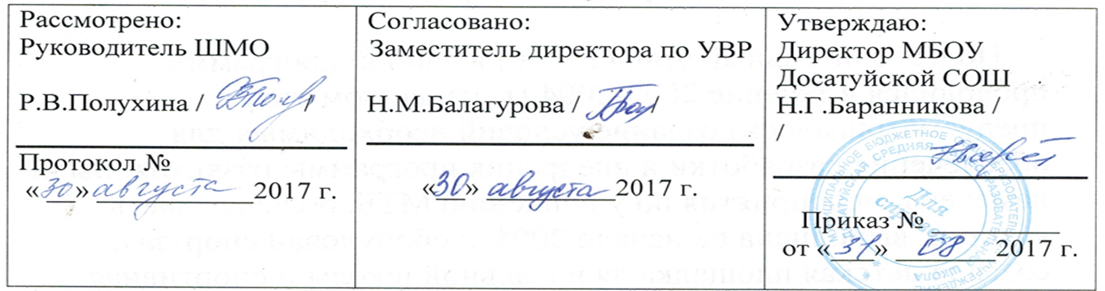 Программа кружкаОсновы духовно – нравственной культурынародов РоссииСрок реализации 1 год5 класс (10-11 лет)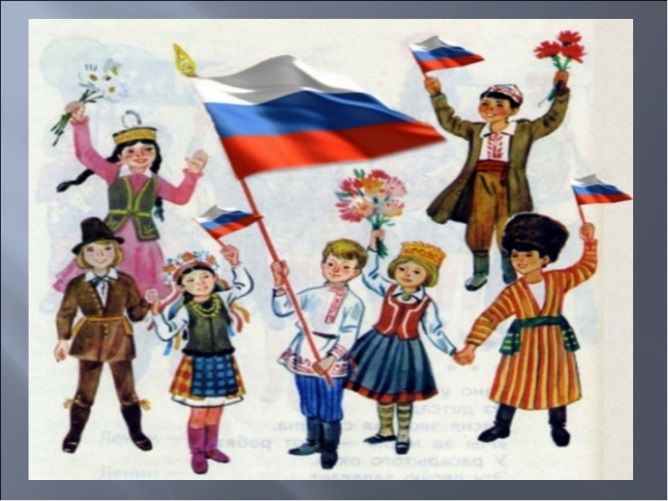                                                                              Составитель: Аргунова Людмила Александровна, руководитель детского объединенияп. Досатуй 2017г.                                            Пояснительная запискаДанная программа составлена в соответствии с федеральным государственным образовательным стандартом общего образования.Цель:Обучающая:Обогатить процесс воспитания в школе новым пониманием сущности российской культуры.Развивающая:Развивать предпосылки исторического мышления, логическое мышление, воображение.Воспитательная:Воспитывать чувство любви к своей родине, уважать народы, населяющие её, их культуру и традиции.Задачи:1.Формировать представление об отечественных традиционных религиях.2.Стремиться к нравственному самосовершенствованию, к духовному саморазвитию.3.Находить истоки духовной культуры в повседневной жизни, в фольклорных праздниках, религиозных обрядах и др.Кружок «Основы духовно-нравственной культуры народов России» формирует первоначальное представление о традиционных религиях России, их роли в культуре, истории и современности нашей страны и всего мира; даёт представление о традиционных религиях, их роли в культуре, истории и современности. Расширение знаний, обучающихся сочетается с воспитанием ценностных отношений к изучаемым явлениям: внутренней установки личности поступать согласно общественным нормам, правилам поведения и взаимоотношений в обществе. Изучение материала направлено на образование, воспитание и развитие школьника при особом внимании к его эмоциональному развитию.   Возраст детей, участвующих в реализации дополнительной образовательной программы - 10-11лет. Режим занятий - 1 час в неделю, 34 часа в год.Ожидаемые результаты:Личностные.Формирование чувства гордости за свою Родину. Воспитание доверия и уважения к истории и культуре всех народов. Развитие самостоятельности и личной ответственности за свои поступки на основе представлений о нравственных нормах. Воспитание доброжелательности и отзывчивости, понимания и сопереживания чувствам других людей. Умение не создавать конфликтов и находить выходы из спорных ситуаций. Наличие мотивации к труду, работе на результат, бережному отношению к материальным и духовным ценностям.Метапредметные результатыФормирование   умений планировать, контролировать и оценивать учебные действия в соответствии с поставленной задачей. Понимать причины успеха и неуспеха своей деятельности. Овладение логическими действиями анализа, синтеза, сравнения, обобщения. Готовность слушать собеседника, вести диалог, признавать возможность существования различных точек зрения и права каждого иметь свою собственную. Уметь правильно распределять роли в совместной деятельности.Предметные результатыГотовность к духовному саморазвитию. Понимание значения нравственности, веры и религии в жизни человека и общества. Формирование представления о традиционных религиях, их роли в культуре, истории и современности России. Становление внутренней установки личности поступать согласно своей совести. Осознание ценности человеческой жизни.                                      Учебно - тематический планСодержание изучаемого курсаРаздел1.В мире культурыВеличие российской культуры. Российская культура- плод усилий разных народов. Деятели науки и культуры- представители разных национальностей. Человек- творец и носитель культуры. Вне культуры жизнь человека невозможна. Вклад личности в культуру зависит от её таланта, способностей, упорства. Законы нравственности- часть культуры общества.Раздел 2.Нравственные ценности российского народа.«Береги землю родимую, как мать любимую». Представления о патриотизме в фольклоре разных народов. Герои национального эпоса разных народов. Жизнь ратными подвигами полна. Реальные примеры выражения патриотических чувств в истории России (Дмитрий Донской, Кузьма Минин, Иван Сусанин, Надежда Дурова и др.). Вклад народов нашей страны в победу над фашизмом.Раздел 3.Религия и культураРоль религии в развитии культуры. Вклад религии в развитие материальной и духовной культуры общества. Культурное наследие христианской Руси. Принятие христианства на Руси. Христианская вера и образование в Древней Руси. Великие князья Древней Руси и их влияние на развитие образования. Возникновение ислама. Вклад мусульманской литературы в сокровищницу мировой культуры. Мечеть-часть исламской культуры    Раздел4.Как сохранить духовные ценности?Забота государства о сохранении духовных ценностей. Конституционные гарантии права гражданина исповедовать любую религию. Восстановление памятников духовной культуры, охрана исторических памятников, связанных с разными религиями. Хранить память предков. Уважение к труду, обычаям, вере предков. Примеры благотворительности из российской истории. Известные меценаты России.Раздел 5.Твой духовный мир.Что составляет твой духовный мир? Образованность человека, его интересы, увлечения, симпатии, радости, нравственные качества, личности- составляющие духовного мира. Культура поведения человека. Этикет в разных жизненных ситуациях.Методическое обеспечение 1.Программа «Основы духовно-нравственной культуры народов России» Н.Ф. Виноградова, В.И. Власенко, А.В. Поляков. – М.: Вентана-Граф, 2015 .2. Основы духовно-нравственной культуры народов России» Н.Ф. Виноградова, В.И. Власенко, А.В. Поляков. – М.: Вентана-Граф, 2015., В.И. Власенко, А.В. Поляков.Материально-техническое и информационно-техническое обеспечение:Единая коллекция Цифровых образовательных ресурсов - http://scool- collection.edu. ruВсемирная история в интернете - http:// www.hrono.ruИстория стран и цивилизаций - http: // www. istorya. ruБиблиотека античной литературы - http:// сyrill.newma.ruКоллекция: мировая художественная культура - http://artclassic.edu.ru                                   Список литературыАдамова А.Г. Духовность как ценностная основа личности Совершенствование учебно-воспитательного процесса в образовательном учреждении: Сб.науч.тр.Ч.2. – М., 2007.Беляева Е.В. Этика: курс лекций. – Минск, 2004.Васильев Л.С. История религий Востока: религиозно-культурные традиции и общество. – М., 1983.Введение в буддизм. – СПб., 1999.История религий в России / под общ. ред. Н.А. Трофимчука. – М., 2002.Как проектировать универсальные учебные действия в начальной школе: от действия к мысли: пособие для учителя (А. Г. Асмолов, Г. В. Бурменская, И. А. Володарская и др.); под ред.А. Г. Асмолова. – М., 2008.Карандашев В.Н. Педагогическая психология. – М., 2006.Козырев Н.Ф. Религиозное образование в светской школе. – СПб., 2005.Косачёва И.П. Нравственное развитие младшего школьника в процессе обучения и воспитания. – М., 2005.Краткая еврейская энциклопедия. Т. 1-11. – Иерусалим, 1976-2005.Образовательные сайты:http://easyen.ru/современный учительский порталhttp://annaellada.narod.ru/интересныеhttp://ludmilafed.rusedu.net/post/1774/11013http://wikikurgan.orbitel.ruhttp://www.fw.ru – Фонд «Мир семьи»Яndex-энциклопедии. http://encycl.yandex.ruРубрикон. http://www.rubricon.ru/Мегаэнциклопедия MEGABOOK.RU. http://www.megabook.ru/№                    Разделы, темыКол-во часовТеорияПрактика1Введение.112В мире культуры(3ч)Величие многонациональной российской культуры113Человек - творец и носитель культуры114Живительные воды нравственности115Нравственные ценности российского народа (15ч.)Береги землю родимую, как мать любимую116Образы богатырей117Жизнь ратными подвигами полна118Всякий мужественный человек приносит честь своей Родине119Вклад народа в Великую Победу1110В труде - красота человека1111Плод добрых трудов славен1112Люди труда1113Самоотверженный труд наших соотечественников1114Бережное отношение к природе1115Семья- хранитель духовных ценностей1116Семья - хранитель духовных ценностей1117Семья- первый трудовой коллектив1118Любовь- главная семейная ценность1119Слава детей, их родители1120Религия и культура (11ч.)Роль религии в истории культуры1121Культурное наследие христианской Руси1122Христианская вера и образование в Древней Руси1123Художественное своеобразие христианской культуры1124Возникновение ислама1125Литература и искусство в культуре ислама1126Художественное своеобразие архитектуры ислама1127Основы иудейской культуры1128Иудейская история в произведениях живописи1129Культурные традиции буддизма1130Искусство буддизма1131Сохранение духовных ценностей(2ч)Забота государства о сохранении духовных ценностей1132Наши духовные ценности. Диспут. Сообщения по выбранным темам1133Твой духовный мир (2ч)Что составляет твой духовный мир?1134Твои нравственные качества. Диспут. Сообщения по выбранным темам11